Araştırma Makalesi / Research ArticleBirinci Dildeki Makale Başlığı Buraya Eklenmelidir*İngilizce Makale Başlığı Buraya EklenmelidirBirinci Yazar1 , İkinci Yazar2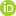 1 Unvan, Kurum, Bölüm, E-posta, 2 Unvan, Kurum, Bölüm, E-posta,Giriş(Hazırlamış olduğunuz Giriş kısmını bu alanın tamamını silerek buraya yapıştırabilirsiniz).Düşünce ve Toplum Dergisi’nin tabi olduğu endekslerin kurallarına uygun hareket etmek ve nitelikli çalışmaları yayınlayarak daha üstü düzey endekslere kabul edilmek amacıyla dergi yazım ve yayın kuralları titizlikle uygulanmaktadır. Bu kurallara uymayan çalışmalar ön değerlendirme aşamasında reddedilmektedir. Yazım Kuralları kapsamındaki küçük eksikliklerde ise yazarlardan düzeltme istenmekte, ancak bu düzeltme taleplerinde taviz verilmemektedir. Bu nedenle Düşünce ve Toplum Dergisine çalışma göndermeyi düşünen bilim insanlarının ve araştırmacıların bu bölümdeki kural ve önerileri dikkate almaları önemlidir.Yazarların süreçleri takip etmeleri kendi sorumluluklarındadır. Süreçle ilgili yazardan kaynaklı gecikmelerin tüm sorumluluğu yazara aittir.Değerlendirilmek üzere gönderilecek tüm çalışmalar, bu Makale Şablonu kullanılarak hazırlanmalıdır. Bu şablon kullanılmadan ve/veya bu şablon üzerinde yazım kurallarına uygunluğu kontrol edilmeden gönderilen çalışmalar hakem değerlendirme sürecine aktarılmadan ön değerlendirme aşamasında reddedilecektir.Çalışma metni mutlaka Microsoft Word kelime işlemci programı kullanılarak (.doc, .docx) hazırlanmış olmalı ve DergiPark sistemine yüklenmelidir. Farklı formatlarda gönderilmiş çalışmalar hakem değerlendirme sürecine alınmadan ön değerlendirme aşamasında reddedilecektir.Çalışmalarda dipnot yerine metin içi gönderme şeklinde atıf biçimi kullanılmalıdır. Dipnotlara ihtiyaç duyulduğu takdirde, dipnotlar 10 punto ile tek satır aralığında yazılmalıdır. Örnek metin içi atıf verme şekli: (Fuchs, 2010, s. 176-177), (Çevikel, 2011, s. 58) , (Kwak, Lee, Park, ve Moon, 2010, s. 591), Lewis ve Molyneux’a göre (2019),Çalışmada paragraflar, 1 tab girintili olmalıdır. Paragraf aralığı önce 0 nk, sonra 6 nk olmalıdır. Çalışmalara sayfa numarası eklenmemelidir. Türkçe veya İngilizce dillerinde hazırlanmış olan makalelerin tamamının dil kontrolünün sağlanmış olması gerekmektedir.Metin içinde kısa alıntılar çift tırnak içinde verilmeli, alıntının içinde tırnak işareti kullanılması durumunda ise tek tırnağa başvurulmalıdır. 40 sözcükten uzun alıntılar ise aşağıdaki örnekte görüldüğü gibi blok halinde, tırnaksız, paragrafların ilk satırı ile aynı hizada (soldan 1,25 cm girintili), 10 punto, önce 0 nk sonra 6 nk ve tek satır aralık ile italik (eğik) yazılmalıdır ve alıntı yaparken özgün eserden çıkarılan sözcük ve cümleler parantez içinde üç nokta ile (…) belirtilmelidir:40 sözcükten uzun alıntılar doğrudan aktarılırken bu örnekte olduğu gibi blok halinde, tırnak işareti kullanılmadan, paragrafların ilk satırı ile aynı hizada (soldan 1,25 cm girintili), Times New Roman yazı tipi, 10 punto, önce 0 nk sonra 6 nk ve tek satır aralık ile italik (Eğik) biçimde yazılmalıdır. Alıntı yaparken özgün eserden çıkarılan sözcük ve cümleler parantez içinde üç nokta (…) ile belirtilmelidir. Bu kısımda yazarların Giriş sekmesi altında yer alan Stiller arasında UzunAlıntı stilini uygulaması gerekmektedir. Bu kural yalnızca 40 sözcükten uzun alıntıları doğrudan metin içinde kullanıldığı durumlarda geçerli olup 40 sözcükten kısa olan alıntılar çift tırnak arasında metin içinde kaynak gösterme kurallarına dikkat edilerek verilebilir. Çalışmaların tüm hukuki, akademik ve etik vb. sorumluluğu yazar(lar)ına aittir. Dergimize gönderilen çalışmaların başka yerde yayımlanmamış ve yayımlanmak üzere gönderilmemiş orijinal çalışmalar olması gerekmektedir. Çalışmalar intihal içermemeli, Turnitin veya iThenticate programlarından alınan intihal raporu, çalışma ile sisteme yüklenmelidir. Çalışmaların değerlendirilmeye alınabilmesi için Turnitin veya iThenticate intihal raporunun %15 ve altında olması gerekmektedir. Benzerlik oranı bu oranların üzerinde olan veya Turnitin / iThenticate raporu olmayan çalışmalar ön değerlendirme sürecinde reddedilecektir.Endeks değerlendirmeleri sürecinde dikkate alınması nedeniyle, bir yıl içerisinde çalışması dergimizde yayımlanan yazarlar, aynı yıl içerisinde başka bir sayıda yayımlanması talebiyle dergimize çalışma gönderemez. Ayrıca, her yazarın bir sayıda yalnızca bir (1) çalışmasını değerlendirilmek üzere göndermesi gerekmektedir. Bir yazar (birinci, ikinci, üçüncü, vs. yazar olması fark etmemek koşuluyla) her sayıya yalnızca bir (1) çalışma göndermelidir. Aksi taktirde bir yazara ait tüm çalışmalar ön değerlendirme aşamasında reddedilecektir.Çalışmalarda şu sıranın takip edilmesi uygun olacaktır: Birincil Dildeki Başlık, İkincil Dildeki Başlık, Özet, Anahtar Kelimeler, Abstract, Keywords, Giriş, Yöntem, Bulgular, Tartışma, Sonuç, Kaynakça).1. Tablolar, Şekiller ve EklerTablo, şekil, vs. görseller uygun şekilde numaralandırılarak başlıklandırılmalıdır. Şekil, grafik, tablo ve resimlere ait başlıklar 10 punto, altta ve ortalı; tablo başlıkları ise 10 punto ile üstte ve ortalı olarak numaralandırılmış şekilde yer almalıdır.Telif hakları yasası gereğince çalışmada kullanılan tablo, resim, şekil vb. için eser sahiplerinden gerekli izinler yazarlar tarafından alınmalı ve izin yazısı sisteme yüklenmelidir. Tablo 1. Metin İçi Tablo KullanımıKaynak: Tablonun Kaynağının Açıklaması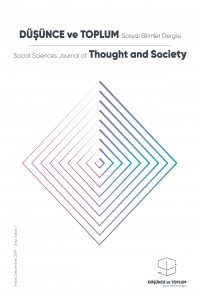 Şekil 1. Şekillerin / Görsellerin / Resimlerin Metin İçinde Gösterimi ÖrneğiÇalışmanın eklerinin olması durumunda, kaynakça sonrası eklenmesi gerekmektedir.Çalışma daha önce bir yüksek lisans veya doktora tezi olarak sunulduysa, tezin başlığı, enstitü / kurum, danışman vb. bilgileri mutlaka bildirilmelidir.  Doktora tezinden üretilmiş olan çalışma eğer tek isimli olarak sisteme eklendiyse, doktora tez danışmanının tüm haklarından feragat ettiğini bildirir dilekçesinin (doktora tez danışmanının ıslak imzasının bulunması zorunludur) mutlaka sisteme yüklenmesi gerekmektedir. Tek isimli doktora tez özetleri, bu dilekçeyi sisteme yüklemedikleri takdirde, ön değerlendirme aşamasında reddedilecektir.Sonuç ve TartışmaÇalışmaların tüm hukuki, akademik, etik vb. sorumluluğu yazar(lar)ına aittir. Çalışmalar intihal içermemeli, Turnitin ya da iThenticate programından alınan intihal raporu, çalışma ile birlikte sisteme yüklenmelidir. Çalışmaların değerlendirilmeye alınabilmesi için Turnitin veya iThenticate intihal raporunun, (Kaynakça hariç, 9 kelimeden az eşleşme, alıntılar dahil) %15 ve altında olması gerekmektedir. Aynı çalışmadan yararlanma oranının en fazla %3 olması gerekmektedir. Benzerlik oranı bu oranların üzerinde olan veya Turnitin/ iThenticate raporu olmayan çalışmalar ön değerlendirme sürecinde reddedilecektir.Telif hakları yasası gereğince çalışmada kullanılan alıntı, tablo, resim, örnekleme vb. izinleri yazarlar tarafından alınmalıdır. Türkçe veya İngilizce dillerinde hazırlanmış olan makalelerin tamamının dil kontrolünün sağlanmış olması gerekmektedir.ÖzetHazırlamış olduğunuz Özet metnini kopyalayıp bu alana yapıştırınız. Özet kısmı 200-250 kelime olmalıdır. Özet ve Abstract metni Yazı tipi: Times New Roman 8 punto; Satır aralığı: Tek; Aralık önce: 0 nk; Aralık sonra: 6 nk (Paragraf girintisi olmayacak şekilde konumlandırılmalı) iki yana yaslı olarak yazılmalıdır. Düşünce ve Toplum Dergisi’ne gönderilmek üzere hazırlanan makalelerin bu şablona bağlı olarak hazırlanması makalenin düzenlenme, değerlendirilme ve yayımlanma aşamalarını hızlandıracaktır. Özetlerde; APA JARS standartlarına uygun olacak şekilde araştırma problemi, amacı, yöntemi, temel bulguları ve sonuçlarına ilişkin bilgilerin yer almasına özen gösterilmelidir. Özet metni içerisinde atıfta bulunulmamalı ve kısaltma kullanılmamalıdır. Özet metinlerinde altı çizili, kalın veya italik yazı tipinden kaçınılmalıdır. Özet metninin sonunda en az 4 en fazla 6 kelimeden oluşan, konuyu en iyi şekilde ifade edecek anahtar kelimeler (Keywords) yer almalıdır. Anahtar kelimeler için Yazı tipi: Times New Roman, 8 punto; Tek satır aralığı; Aralık Önce: 0 nk; Aralık Sonra: 6 nk olarak ayarlama yapılmalıdır. AbstractCopy and paste the Abstract text you have prepared into this field. The Abstract should be 200 and a maximum of 250 words. Abstract text font: Times New Roman 8 punto; Line spacing: Single; Spacing before: 0 pt; Spacing after: 6 pt (Must be positioned without paragraph indentation); justified. Articles should include both Turkish and English abstracts, consisting of maximum 250 words. The preparation of the articles to be submitted to JAUFC in line with this template will accelerate the editing, evaluation and publication stages. In abstracts, care should be taken to include information on the research problem, purpose, method, main findings and results in accordance with APA JARS standards. In-text citations and abbreviations should be avoided in abstracts. Underlined, bold or italic fonts should not be applied in abstracts. Abstracts should be followed by keywords (min. 4, max. 5 keywords) that will best express the article. Keywords should be formatted as follows: Keyword font type: Times New Roman, 8 pt; Line spacing: Single; Spacing before: 0 pt; Spacing after: 6 pt. Anahtar Kelimeler: Anahtar Kelime 1, Anahtar Kelime 2, Anahtar Kelime 3, Anahtar Kelime 4, Anahtar Kelime 5.Keywords: Keyword 1, Keyword 2, Keyword 3, Keyword 4, Keyword 5.Sütun 1Sütun 2Sütun 310 punto (çok uzun tablo olması halinde 9 puntoya da indirilebilir.10 punto (çok uzun tablo olması halinde 9 puntoya da indirilebilir.10 punto (çok uzun tablo olması halinde 9 puntoya da indirilebilir.Araştırma ve Yayın Etiği Beyanı: Makalenin hazırlanmasında bilimsel araştırma ve yayın etiği kurallarına uygun hareket edilmiştir. Çıkar Çatışması: Çalışma ile ilgili, yazarlar arasında kişisel ve finansal çıkar çatışması yoktur.Katkı Oranı Beyanı: Makalenin hazırlanmasında, geliştirilmesinde ve yayınlanmasında yazarların eşit oranda katkısı bulunmaktadır. 